COMMONWEALTH ELEMENTARY SCHOOL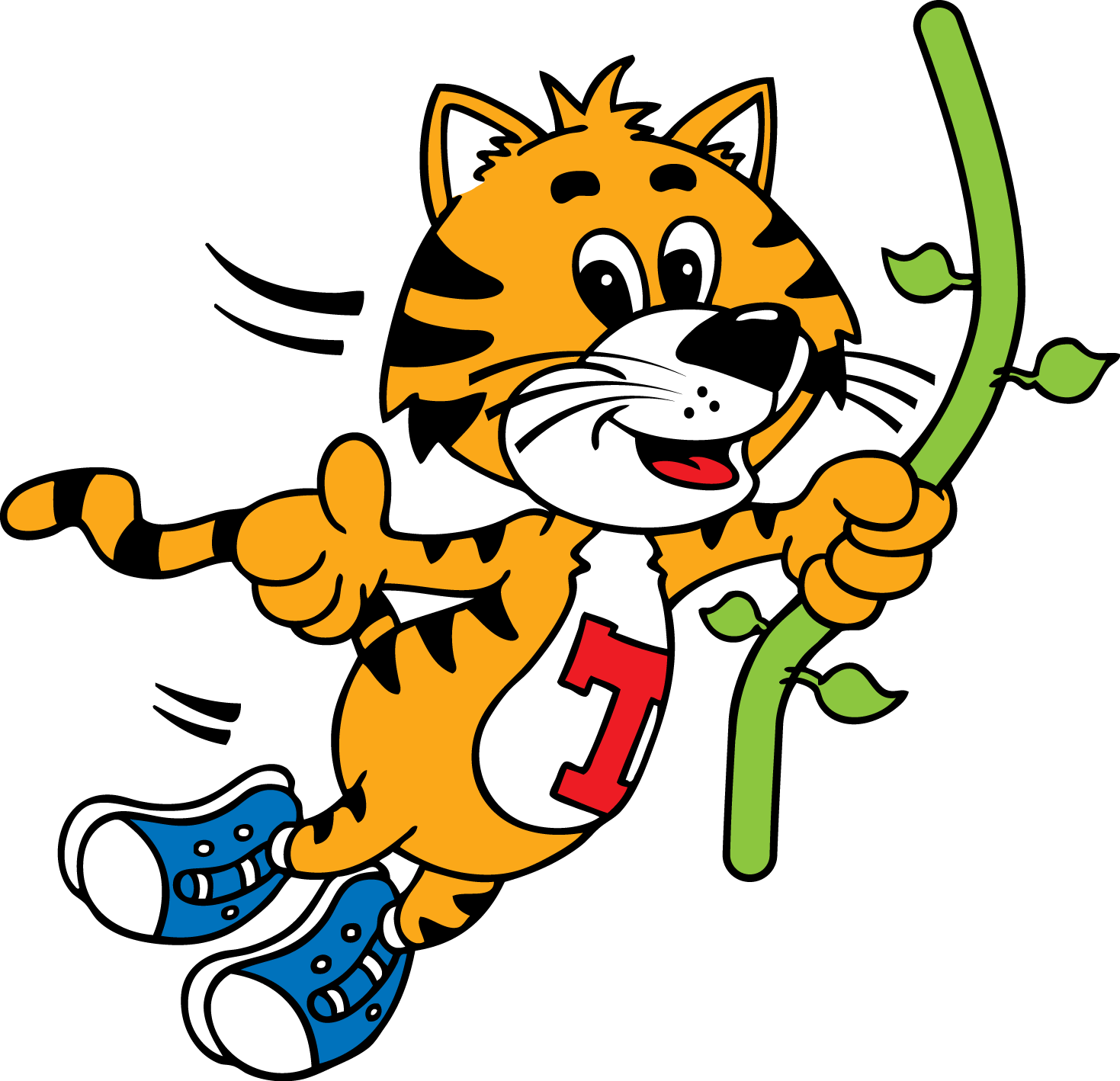 School Site Council Meeting 2021-2022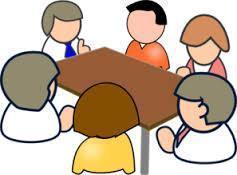 Monday, February 8, 20223:15 pm in Room 11ACall Meeting to Order: 3:29 PmRoll Call		Present: Jean Summy, Darlene Naslund, Judy Knowles, Beth Zoellner, Lizbeth Trujillo, Robert Grijalva, Nayeli Mendoza, Marian Meneses (ZOOM)		Absent:  Osmayada Ochoa, Lizbeth VillegasApprove AgendaMoved/Approved - Beth Zoellner, Jean SummyApprove MinutesNovember 16, 2021Moved/Approved - Jean Summy/Beth ZoellnerApprove  Safe Schools PlanReviewed the Safe School PlanEdited where needed. Gave more information/clarified  as needed.  Moved/Approved -  Beth Zoellner/Judy Knowles	PassedELPAC/CAASPP testingDiscussed the upcoming Assessments.   BudgetDiscussed  and asked if any questions.Black History Month/OperationLightspeed/STEM NationDiscussed what was happening at Commonwealth.Questions/ConcernsNone at this timeNext Meeting: Tuesday, March 8, 2022 @ 3:15 pm in Room 11A	Meeting Adjourned at 4:12 pm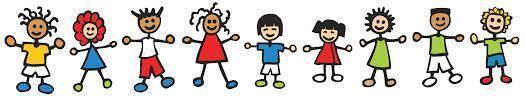 